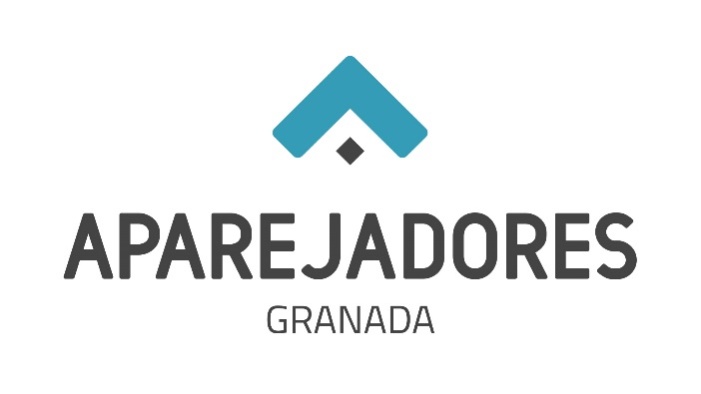 SISTEMA DE AYUDAS A COLEGIADOS/AS 2017DECLARACION RESPONSABLE SOBRE SITUACION LABORAL Y ECONÓMICARENOVACIÓN TRIMESTRAL(*)D./Dª: 							(*)DNI:(*)E-mail 						(*)Colegiado nº: 		de este este Colegio Oficial de Aparejadores y Arquitectos Técnicos de Edificación de Granada(*)Teléfono:DECLARO:Que las circunstancias que dieron lugar a mi inscripción en el Registro del Sistema de Ayudas a Colegiados 2017 siguen vigentes, manteniendo la misma situación laboral y económica en la que se me concedió dicha ayuda; y por ello firmo el siguiente documento.Fecha:Fdo.:(*) Todos los campos son de obligado cumplimientoLa falsedad de los documentos presentados dará lugar a la denegación de la ayuda solicitada o, en su caso, a la devolución de la cantidad percibida indebidamente, y a la apertura de expediente disciplinario al colegiado.